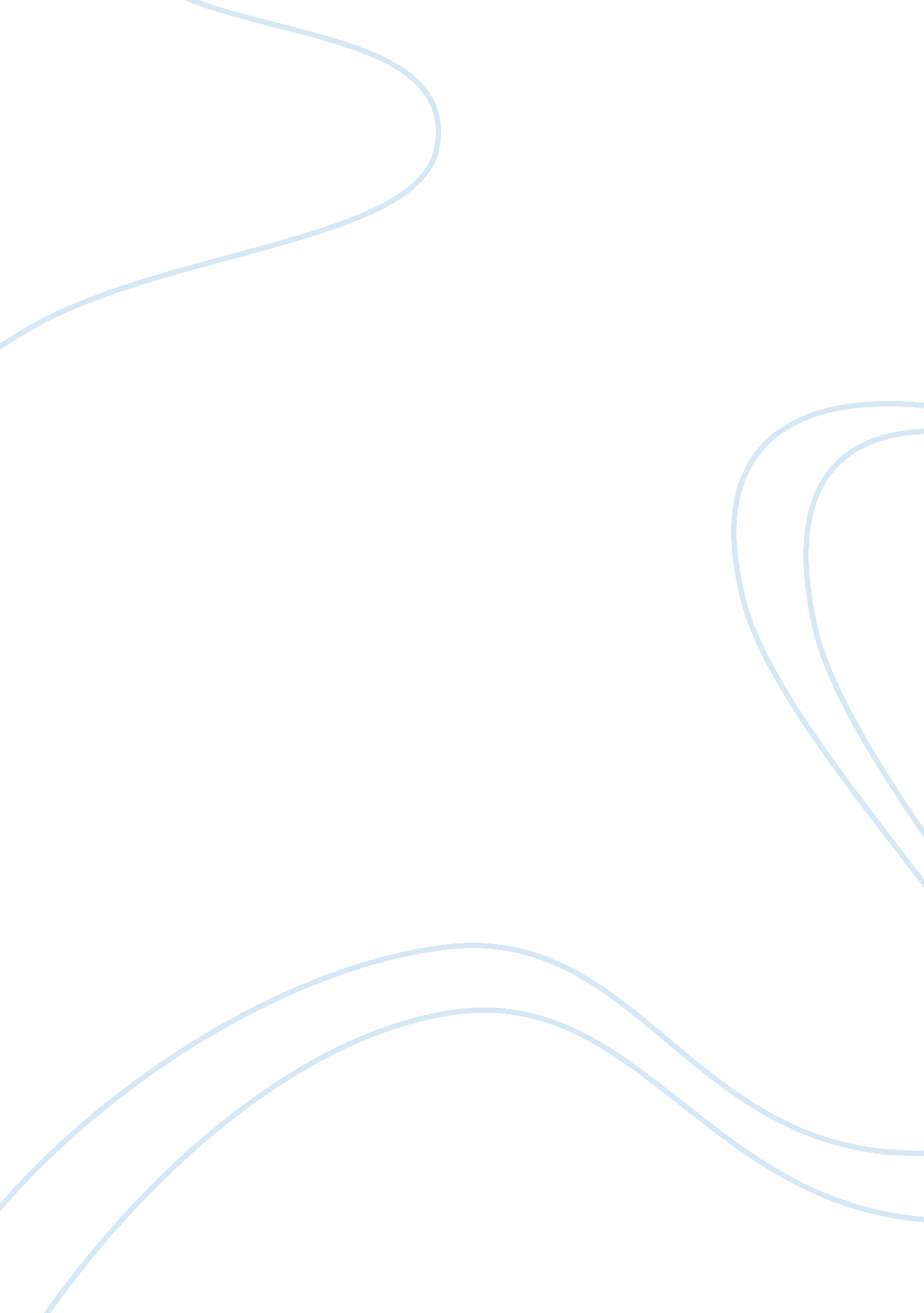 Transport across the fermentation tank engineering essayScience, Chemistry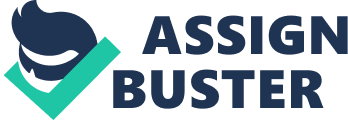 Agitators in fermenter play a major function in blending the medium. Agitation in fermenters improves heat and mass conveyance across the agitation armored combat vehicle. Mechanically moved fermenters are well-suited for usage with shear-sensitive agitations that require good O transportation and majority commixture than the conventional air lift fermenters. Fermenter, in biotechnology is usually explained as a container where the host cells incorporating the recombinant Deoxyribonucleic acid are grown. In simple footings fermenter is an setup which maintains optimum conditions for the growing of micro-organisms which are used in big scale agitation in the production of enzymes and other chemicals. Basically the fermenter consists of a fomenter either bottom driven or top driven. The most normally used is the fermenter with a top-drive assembly because of its easiness of operation, orderly design, dependability, and hardiness. Agitators in fermenter play a major function in blending the medium which is invariably aerated which means supplying efficient mass exchange in footings of gas stage and liquid stage ( blending ) by providing nutrition and taking away the metabolites. Mass transportation is enhanced by agitation from the headspace to the majority of the liquid ; it creates less anaerobioticenvironment( microaerophilic ) for agitation, farther decelerating down the agitation clip and upseting the ecological equilibrium. The chief intent of agitation usually are intermixing of two mixable liquids, fade outing solids in liquids, scattering a gas in a liquid as all right bubbles, suspending of all right solid atoms in a liquid and to increase heat transportation between the fluid and a spiral or jacket in the vas wall. Agitators must able to make self-cleaning and must forestall monolithic subsiding. Agitation provides practical benefits peculiarly in agitation vass with hapless heat-transfer characteristics. It improves heat and mass conveyance across the agitation armored combat vehicle. By bettering those agitation can cut down temperature heterogeneousness and destroy concentration gradients during agitation, supplying a more unvarying microenvironment for microbic growing. This has positive economic and merchandise quality-related benefits like cut downing the agitation clip, and better standardising process public presentation and merchandise properties. Most of the chemical and processing industries depend on effectual agitation and commixture of fluids for most operations. Generally agitation refers to coercing fluid by mechanical agencies to flux in a peculiar form like circulatory or other pattern inside a vas. Blending normally involves scattering two or more separate stages such as a fluid and a solid or two fluids with one another. Agitation besides has disadvantages peculiarly in industrial agitation procedures. Agitation may interfere with the gel-formation procedure, a cardinal quality property in house yoghurt ( Kristo et al. , 2003 ; Lee and Lucey, 2004 ) and agitation during agitation would suppress the lactic acid formation involved in the procedure ( Driessen, 1998 ; Early, 2000 ) , accordingly widening the agitation clip and perchance changing the quality, there is a possibility of it favoring the incorporation of air into the system, interfering with the agitation kineticss, an anaerobiotic event. Agitators have different parts and all the traveling parts can be made unapproachable by enveloping underneath the vas, therefore doing it a safer piece of setup. There are different sorts of fomenters with or without motor driven. With the motor belt goaded fomenter any spillage can be avoided by straight falling onto the motor since it is non sited straight below the fomenter shaft. Double mechanical seal in the fomenter is necessary to guarantee that the medium does non leak out at the shaft lodging. Depending upon blending demands the agitation shaft will be provided with two or three impellers, each with four or six blades. It is of import that the exterior coating of the fomenter should fit that specified for the vas. Bigger impeller diameters result in shorter blend clip and lower extremum shear. Though it has benefits it is besides necessary to see the higher cost, increased quiver and larger run-out and more robust design demands associated with larger diameter impellers and greater fluid forces. Orientation and size of fomenters varies with fermenters. Scale-Up: In production conditions, either the fomenter revolutions per minute is varied or the impeller is changed to obtain similar blending clip. These impellers can run at much higher tip velocities since they convert a bigger fraction of their power input into unstable pumping instead than shear. There are two chief occupations of fomenters in a cell civilization. First is to obtain the coveted O and C dioxide mass transportation by bring forthing adequate shears which can be characterized by gas mass transportation effectivity and the 2nd is to maintain the vessel well-blended to minimise fluctuations in temperature, pH and linear concentration. The cells inside should be exposed to higher mechanical force or thermic force and or emphasis. The peak shear rate must be kept low plenty to avoid cell harm or emphasis. Bigger the mass transportations is better, because cut downing the fraction of O in the sprinkle gas or flow of sprinkle gas lowers the operating cost and reduces cell harm in certain cell lines. Deluging occurs if the fomenter turns excessively easy for the gas rate and if the gas burden exceeds the implosion therapy point consequences in lower mass transportation. Doppler velocimetry is used to mensurate the shear produced by an fomenter utilizing a optical maser beam to scan the instantaneous speed at points throughout the vas. The fomenter is preferred to be top mounted which makes it easy to take it during go oning operation and to avoid voidance of fermenter during care work on the fomenter. Airlift type and automatically stirred/ agitated fermenters are widely used in bioprocessing. Airlift fermenters are utile where there is necessity of soft agitation and low cost O transportation and in comparatively less syrupy fluids while the mechanical fomenter is works more expeditiously for higher-viscosity fluids. Normally used fermenter which utilizes mechanical agitation rules chiefly uses radial flow impellers during the agitation procedure. Top-mounted fomenters are common in smaller vass where they are easier to seal, but do require longer shafts and larger diameter to command run-out and quiver while in big scale production underside mounted fomenters are by and large used where they need shorter shafts of 3m or less. The latter type is easy to manage since the shaft are of smaller diameter and they are cost effectual. It is easy to take the mechanical seal. Agitator must be mounted either on an angle or offset from the vas Centre line when the vas does non hold baffles. Baffled vass with centre top-mounted fomenters are more common. General chromium steel steel fomenter with high opposition to corrosion A mechanical fomenter is driven by an explosion-proof motor ( electric motor ) , it has a shaft and cogwheel coupled to a cogwheel box that drives the impeller shaft and may even hold immersed bearings if the shaft is really long. The impellers ( turbines ) transform mechanical power into unstable circulation or agitation. The aim of the properly designed mechanical agitation system are unvarying suspension of solids, appropriate application of shear, homogeneous fluid belongingss throughout the system and economical application of applied power. The rotating parts in a mechanical fomenter are capable to change by reversaling emphasiss that may ensue in metal weariness, failureof shafts, seals and fomenter blades particularly when the environment is temperature specific. Experimental setup that consists of jacketed 50 milliliter reactor ( Parr, theoretical account 4843 ) with mechanical agitation. Fermenter with Mechanical Agitation ( www. scielo. br/scielo. php? script= sci_arttext ) During the commixture procedure, the mechanical fomenter plants by turning the mechanical power into thermic energy where the energy ( temperature ) is introduced non-uniformly into the volume. This produces harmful effects to the life beings and agitations in the procedures, which exist merely in limited temperature scope. The commixture can be improved by increasing rates of aeration and mechanical agitation. However, the influence of aeration rate on blending clip was most outstanding merely under conditions of small or no mechanical agitation. The independent agitation reduces the demand for long flow channels besides maintains efficient blending irrespective of merchandise throughput or viscousness. The fermenter design becomes more complex when mechanical agitation is applied for blending nevertheless it offers considerable advantages in footings of versatility and public presentation. Strong axial commixture is one of the less desirable characteristics of mechanical fomenter. There are some major disadvantages in utilizing mechanical fomenters such as unsystematic commixture, where it shear fluid and impel it around the commixture vas. High-turbulent and dead zones are formed during blending which consequence in un-uniform nutrition supply to cells, due to mechanical force produced by sociable 's beater the microbic cells may decease. Overheating is formed on the terminals of sociable 's beater countries ( micro zones ) which are besides destructive for cells. Mechanical fomenter has merely a motor ; it may hold a provender pump, nevertheless. Mechanical fomenters can non be made on plastic if necessary. Top-entering mechanical fomenters typically require a befuddled armored combat vehicle and it can non blend the armored combat vehicle when it 's less full. More dead musca volitanss are formed whilst utilizing a mechanical fomenter. Mechanical fomenter typically needs one impeller diameter of clearance near the armored combat vehicle to supply energy during solid suspension. A mechanical fomenter by and large uses less energy for liquid blending in armored combat vehicles smaller than 3 thousand Defense Intelligence Agency, but during solids suspension, liquid blending and gas/liquid contacting in large-volume ( over 1, 000 gal ) fermenters with mechanical agitation costs higher. The additive liquid speed in the downcomer increased with the increasing velocity of the fomenter but was non sensitive to the aeration rate, except in the airlift manner of operation ( N= 0 revolutions per minute ) . The fact that the liquid speed varied small with aeration rate in automatically agitated operation whereas at a changeless agitation speed the commixture clip declined with increasing rate of aeration suggests that under given conditions of mechanical commixture, the gas bubbles lifting through the fluid were an of import cause of blending. Bubbling frequence additions with increasing aeration rate and the bubbles lifting relation to the liquid carry in their aftermaths a certain sum of fluid. As celebrated earlier, the consequence of mechanical agitation on blending clip was pronounced merely at comparatively low aeration rates. At higher aeration speeds ( UGr? 0. 04 ms? 1 ) , lifting bubbles seemed to the dominant cause of the commixture Depending on the strength of the mechanical agitation, air sparging of the riser zone may or may non better the commixture public presentation. At sufficiently high aeration rates ( UGr? 0. 04 ms? 1 ) , the usage of mechanical agitation during commixture has lesser importance. Air lift agitation utilizes compressed air to continuously recycle slurry. Consisting of simple piping, air lift agitation requires no traveling parts and negligible care. The consequence is homogenous slurry. Mechanical impeller will shear certain cells that are less delicate. For the ground the mechanical fomenter, which causes unwanted emphasis and perturbation is removed from the medium. About 70 % of consumed power is used for get the better ofing the defying force ( in a medium ) with mechanical fomenters. In this connexion mechanical power is automatically turned into thermic energy and therefore consequences in excess harmful warming of the civilization. Therefore this excess warming must be removed from the fermenters. In Airlift Fermenters the civilizations are both aerated and agitated by air bubbles introduced at the underside of vass. The vas has an inner bill of exchange tubing through which the air bubbles and the aerated medium rise since aerated medium is lighter than not aerated one which consequences in commixture of the civilization every bit good as aeration. The air bubbles lift to the top of the medium and the air passes out through an mercantile establishment. The cells and the medium that lift out of the bill of exchange tubing move down outside the tubing and are recirculated. O2 supply is rather efficient but scaling up nowadayss certain jobs. These sorts of fermenters are now used for production of monoclonal antibodies. The contents are pneumatically agitated by a watercourse of air and or sometimes by gas. In add-on to agitation, this watercourse besides has the of import map of interceding exchange between the gas stage and the medium ; O is normally transferred to the liquid, and in some instances metabolic merchandises are removed through exchange with the gas stage. Air lift fermenters eliminate the possible grinding jobs encountered in agitated fermenters. Due to take down shear force the extents of cell desorption from atom surfaces would be less as compared to agitated systems while utilizing solid substrates. Air lift fermenters are energy efficient and easy to run, and require merely tight air for aeration and agitation and extinguish the demand of mechanical agitation. Oxygen transportation efficiency is higher than mechanical agitated fermenter. Lab or pilot workss can non easy air trial because it requires long bubble opposition clip with minimal wall retarding force. The short vass where mechanical agitation is required for good agitation public presentation compared to air agitated fermenters. If the vas has chilling spirals the commixture is good from top to bottom. Air agitated fermenters exist in industry today for a broad scope of merchandises. Air-lift stirred without mechanical seal The chief advantages in utilizing air lift fermenters are improved asepsis because of no top or bottom come ining agitation shaft, building of really big fermenter is possible because the design is non limited by motor size, shaft length and its weight, infrigidation demands are reduced 20 to 35 % because of no mechanical agitation, cheaper fermenter design. No care of motors, gear boxes, bearings or seals. The air agitated fermenter is a feasible blending power unit like a variable velocity thrust with no motor and drive noise. Air compressors can be steam driven to cut down power cost and go on to run during power outages in big workss with minimum power coevals for controls. Air-lift fermenter exhibit lower rates of O mass transportation and commixture compared to agitated bioreactors and therefore their usage for industrial production of enzymes could ensue in O lack of the agitation broth and unequal majority commixture. On the other manus, compared to other fermenters, air-lift fermenters have a simpler design, have a lower capital and operating costs and exhibit a lower shear environment. For the latter ground, air-lift fermenters have been used successfully in agitation of shear sensitive micro-organism in high viscousness. The chief disadvantages are because of weak blending they do non ever suit for civilizations with active critical maps. They do n't hold intensive nutrition supply and do n't take away the metabolites intensively. Sudden alteration of force per unit area will do the air bubbles drifting to the surface and in bend devastate sensitive cells. It besides produces abundant foaming. The application of chemical froth ledgeman makes quality of concluding merchandise worse and the procedure more expensive. These disadvantages are connected with hurt of cells and micro-organisms during the procedure of the medium commixture, deficient strength of mass exchange, formation of high-turbulent and dead zones, high power ingestion, low features when they works with syrupy fluids. This is a table demoing the chief advantages and disadvantages of air lift and mechanical fomenters in fermenters: Mechanical Air lift 